23.11.2020                                     с. Рязановка                                           № 54-пОб утверждении Порядка создания координационных или совещательных органов в области развития малого и среднего предпринимательства при администрации муниципального образования Рязановский сельсовет Асекеевского района Оренбургской областиНа основании части 4 статьи 13 Федерального закона от 24.07.2007 № 209-ФЗ «О развитии малого и среднего предпринимательства в Российской Федерации», руководствуясь Уставом муниципального образования Рязановский сельсовет Асекеевского района Оренбургской области:Утвердить Порядок создания координационных или совещательных органов в области развития малого и среднего предпринимательства при  администрации муниципального образования Рязановский сельсовет Асекеевского района Оренбургской области согласно приложению.Контроль за исполнением настоящего постановления оставляю за собой.Настоящее постановление вступает в силу после его обнародования и подлежит размещению на официальном сайте администрации.Глава муниципального образования                                            А.В. БрусиловПриложение к постановлению администрациимуниципального образованияРязановский сельсоветот 23.11.2020 № 54-пПОРЯДОКсоздания координационных или совещательных органов в области развития малого и среднего предпринимательства при администрации муниципального образования Рязановский сельсовет Асекеевского района Оренбургской области1.В случае письменного  обращения некоммерческих организаций, выражающих интересы субъектов малого и среднего предпринимательства, а также непосредственно субъектов малого и среднего предпринимательства в администрацию муниципального образования Рязановский сельсовет Асекеевского района Оренбургской области (далее Администрация МО Рязановский сельсовет) с предложением создать при Администрации МО Рязановский сельсовет координационный или совещательный орган в области развития малого и среднего предпринимательства, Администрация МО Рязановский сельсовет обязана рассмотреть вопрос о создании такого координационного или совещательного органа.2.Администрация МО Рязановский сельсовет в течение месяца с момента поступления обращения в письменной форме уведомляет такие некоммерческие организации или субъектов малого и среднего предпринимательства о принятом решении по вопросу создания малого и среднего предпринимательства.3.В случае принятия решения об отказе в создании координационного или совещательного органа в области развития малого и среднего предпринимательства администрация МО Рязановский сельсовет в письменном уведомлении указывает мотивированное обоснование принятого решения.4.В случае принятия решения о создании  координационного или совещательного органа в области развития малого и среднего предпринимательства администрация МО Рязановский сельсовет в течении двух месяцев  с момента обращения утверждает положение о таком органе и его персональный состав.5. Не менее третей от общего числа членов координационного или совещательного органа в области развития малого и среднего предпринимательства при Администрации МО Рязановский сельсовет должны составлять представители некоммерческих организаций, выражающих интересы субъектов малого и среднего предпринимательства.6. Решение о создании координационного или совещательного органа в области малого и среднего предпринимательства при Администрации Р МО Рязановского сельсовета подлежит опубликованию в средствах массовой информации, а также размещению на официальном сайте Администрации МО Рязановский сельсовет в сети «Интернет».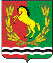 АДМИНИСТРАЦИЯМУНИЦИПАЛЬНОГО ОБРАЗОВАНИЯ РЯЗАНОВСКИЙ СЕЛЬСОВЕТ АСЕКЕВСКОГО РАЙОНА ОРЕНБУРГСКОЙ ОБЛАСТИП О С Т А Н О В Л Е Н И Е